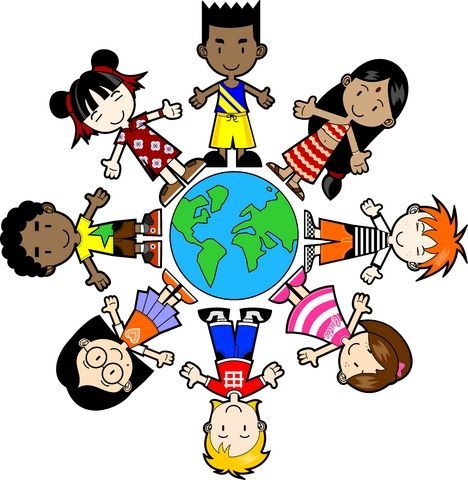 Prayer activity book for this difficult timePraying for your friends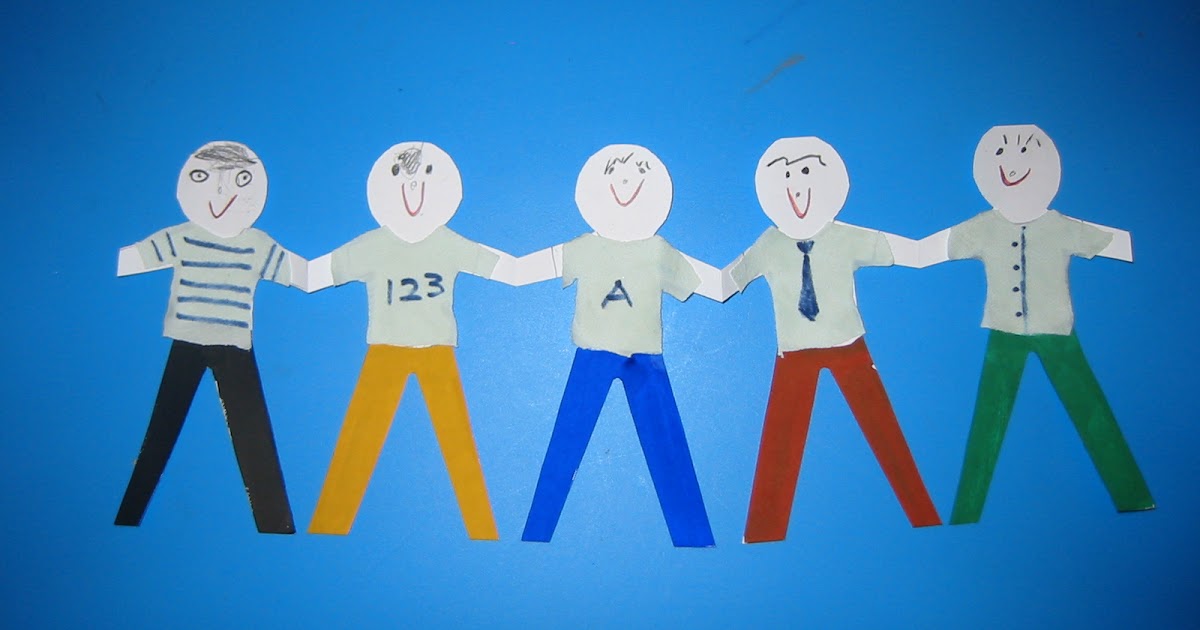 ActivityCreate connected paper rings or paper friends.Write on each a value that they show.PrayerGod, Thank You for my friends. Thank You for giving us people to talk to and laugh with, even though we are not together at the moment. I pray for my friends today, that they have a good day wherever they are. Help me to be kind like Jesus, a good friend to others. Amen.Praying for your communityActivity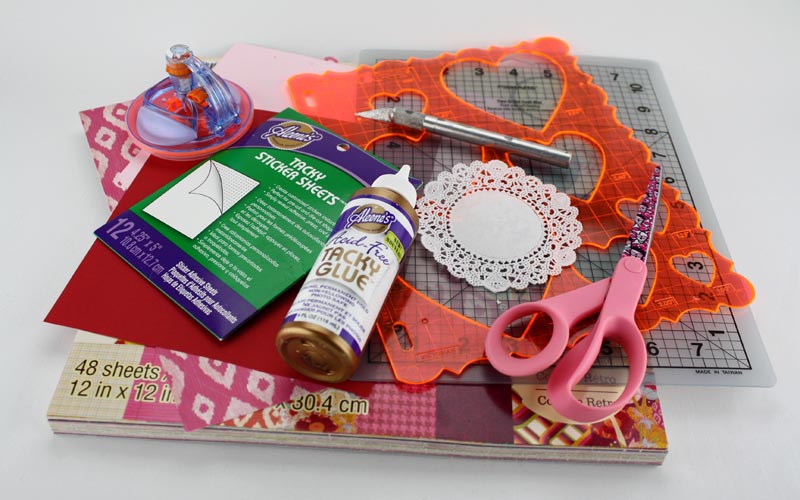 Make a heart out of materials you can find, eitherinside or outside. Place inside the heart itemswhich could represent people and communitiesthat you would like to pray for.PrayerLord, we thank you for always loving us. We prayfor all in our community, and pray that we canextend your love to others this week.Amen.Prayer of thanksActivityDraw or create a model of a sunflower. Say the prayer below over your artwork before displaying it in one of the windows in your house.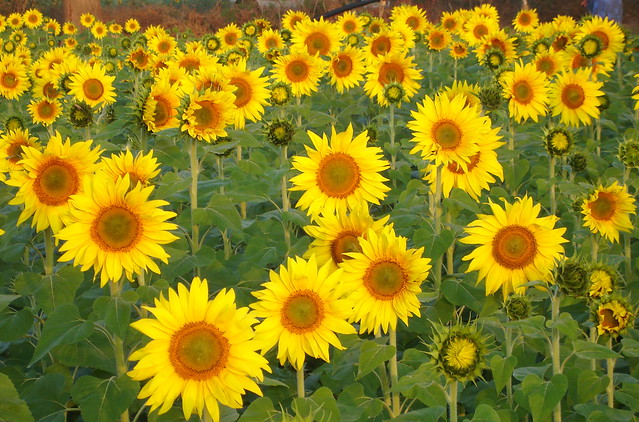 PrayerGod, thank You for this day! Despite all the difficult things that are happening in your world, thank You for the birds and the animals, the flowers and the trees, the lakes and the streams, and the sun that rises and sets over them each day. Thank You for the life we live, and for making each person different. What an amazing God You are! Amen.Praying for your SchoolActivity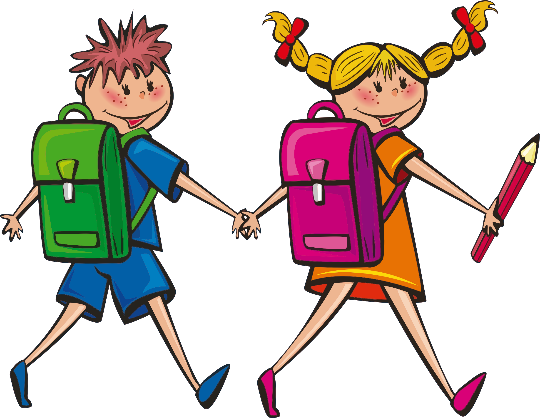 Sit quietly and think of the teachers in your school, your headteacher and teaching assistant, cooks and cleaners that help you when you are at school. Close your eyes and think of one of your best days at school and how good it felt.PrayerDear God, please bless my school. Thank You for all the teachers that work so hard to help us learn, especially now when they are planning things for many of us to do at home. Thank You for providing chances for us to learn more about the world. Please keep my school safe. Protect all of the grown-ups and children in school and those of us learning at home. Amen.Praying for medical teamsActivityDoctors and nurses spend a lot of time caring for patients who have to stay in bed. They always try to keep positive, smiling at their patients to make them feel a little bit better. Try cutting up some small pieces of paper and writing a note to each person in your family to cheer them up, then hide it under their pillow.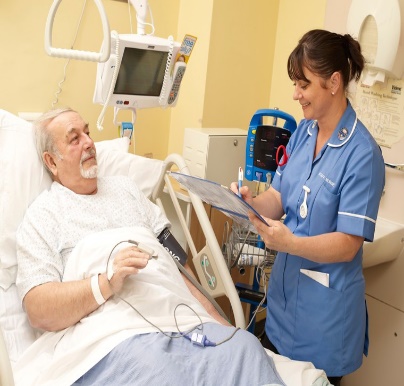 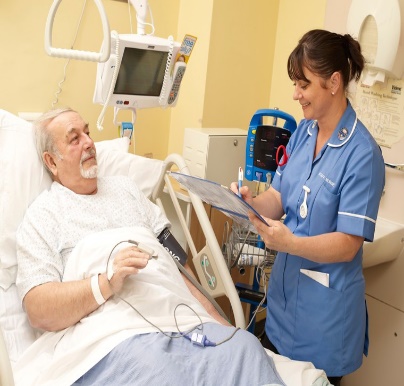 PrayerDear God, please care for all our doctors and nurses as they work to help people who are ill.Make yourself known to them.Help me to hope for them from a distanceHelp me to love them from a distanceAmenEVERY DAYEvery dayNew news battersAnd bruisesPosts post truthsCauses clueless ConfusionsAll nonsenseNo sense foundUp feels downAnd here we standA SOCIALLY DISTANT NIGHT LIKE THISI see you in the streetAlmost a world awayWhile our eyes may meetOur hands will notFor you have your isolationAnd I have mineBarely a road width apartOrbiting different homesFlung out by different forcesThe neighbourhood torn apartOur job is to tether it togetherAnd raise a glass from afar© Tim Watson.The content is licensed under a creative commons attribution – non-commercial – sharealike 2.0 license. In practice this means the author grants permission for these rants and poems to be used and remixed creatively and with imagination for non-commercial purposes. Please attribute the work to the author. For any other use please contact the author via www.twitter.com/BeatLiturgist or revtimwatson@Hotmail.com